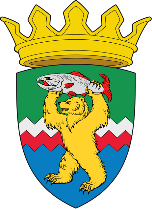 РОССИЙСКАЯ ФЕДЕРАЦИЯКАМЧАТСКИЙ КРАЙЕЛИЗОВСКИЙ МУНИЦИПАЛЬНЫЙ РАЙОНДУМА ЕЛИЗОВСКОГО МУНИЦИПАЛЬНОГО РАЙОНАРЕШЕНИЕ27 апреля  2021 г. № 1555	г. Елизово104 сессия О безвозмездной передаче муниципального имущества Елизовского муниципального района в собственность Корякского сельского поселенияРассмотрев предложение Администрации Елизовского муниципального района о безвозмездной передаче муниципального имущества Елизовского муниципального района в собственность Корякского сельского поселения, руководствуясь Гражданским кодексом Российской Федерации, Земельным кодексом Российской Федерации, пп. 3п. 1 ст. 15 Федерального закона от 06.10.2003 № 131-ФЗ «Об общих принципах организации местного самоуправления в Российской Федерации», Уставом Елизовского муниципального района, Положением о порядке управления и распоряжения муниципальным имуществом в Елизовском муниципальном районе, Дума Елизовского муниципального районаРЕШИЛА:1. Передать безвозмездно в собственность Корякского сельского поселения объект недвижимого имущества, находящийся в собственности Елизовского муниципального района:- земельный участок, кадастровый номер 41:05:0101026:616, категория земель: земли населенных пунктов, вид разрешенного использования: объекты дошкольного образования, площадь 4030 кв.м, адрес (местоположение): Камчатский край, р-н Елизовский, п. Зеленый. Реестровый номер 7-1001-001440.2. Настоящее Решение вступает в силу с момента его принятия.Председатель Думы Елизовского муниципального района                                       А.А. Шергальдин